Produktnyhed			    		           				25. august 2016fēnix® Chronos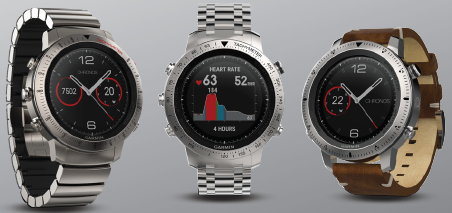 Det raffinerede GPS-ur til atleter og eventyrere fēnix Chronos er udformet af kompromisløse materialer i klassisk urmagerfinish i høj kvalitet, og er det første Garmin-ur, som kombinerer et robust metalhus med integreret EXO™ GPS-antenne til outdoornavigation og træning. I fēnix Chronos forenes traditionen for klassiske urmagerure i hårdført design med det 21. århundredes teknologi, eksempelvis Elevate™ håndledsbaseret pulsteknologi, løbe- og svømmeapps, avancerede performancemålinger til udholdenhedssport, navigationsfunktioner i Garmin-kvalitet samt Smart Notifications. Performance i topklasse møder raffineret design i et højt udviklet ur, som passer til din stil når og hvor som helst.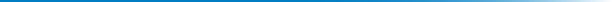 DESIGN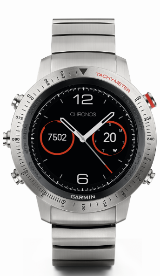 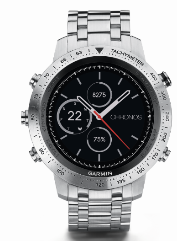 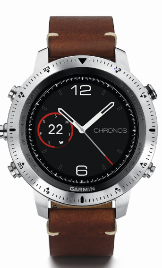 Garmin – erfaring, der betyder nogetfēnix Chronos anvender vores store indsigt som globalt førende inden for GPS-teknologi. Siden begyndelsen med GPS-navigatorer 
og outdoor-GPS'er, har vi omhyggeligt opbygget et ry for innovation og pålidelighed. Fagfolk, atleter og eventyrere benytter vores 
teknologi i de mest krævende omgivelser, så de hurtigt kan få de oplysninger, de har brug for. Folk har stor tillid til Garmin-produkter, 
som bruges dagligt inden for luftfart, marine, vejnavigation, sport og outdoor.HOVEDFUNKTIONER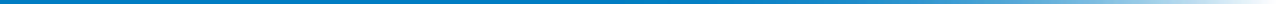 GARMIN CONNECT MOBILE APPFå det komplette overblik over dine aktiviteter. Connectede enheder giver mulighed for øjeblikkelig upload til Garmin Connect Mobile appen, så du se og dele data før du vender tilbage til civilisationen.MODELLER										Forventes på lager 3. kvartal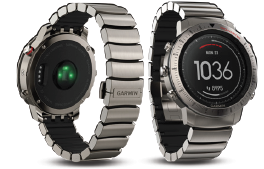 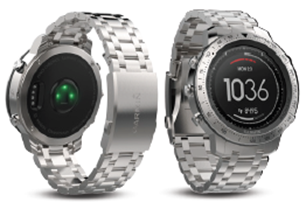 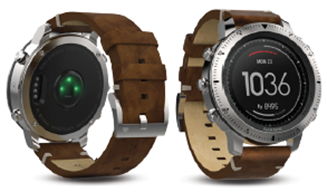 UDSEENDE OG YDEEVNEKOLLI-INFORMATIONER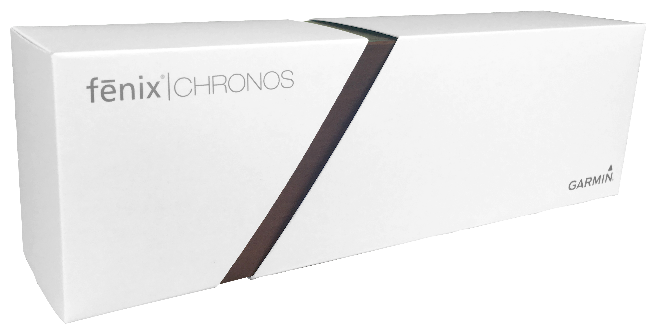 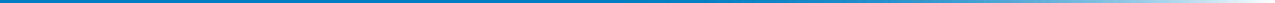 SOCIALE MEDIERDel nyheden om fēnix® Chronos-serien på sociale medier ved hjælp af teksterne nedenfor. Tilføj blot billede og link.TILBEHØR1 Læs mere på: http://www.garmin.com/da-DK/legal/atdisclaimer.2 Med en kompatibel telefon. Læs mere om kapabilitet på: Garmin.com/BLE.3 Læs mere på: http://www.garmin.com/da-DK/legal/waterrating.4 Løbekadence = antal skridt pr. minut. fēnix Chronos Titanium med lænke i børstet titanium-hybridLet, men stærkt, hus i titanium Grade 2 og en 49 mm urkrans i børstet titanium med tachymeter-skala og fuldt integreret EXO™-antenne til GPS+GLONASS-positionering. Urets objektiv er fremstillet af stærkt, ridsefast safirglas. Innovativ lænke af børstet titanium-hybrid (grade 2 titanium) har som den første af slagsen titanium/elastomer-led, som giver større fleksibilitet og optimal komfort, og et butterfly-spænde med tryklås og quick release, som giver mulighed for hurtig udskiftning uden brug af værktøj. fēnix Chronos stål med lænke i børstet rustfrit stålSolidt hus i børstet rustfrit stål i 316L kvalitet og en 49 mm urkrans i børstet rustfrit stål med tachymeter-skala og en fuldt integreret EXO™-antenne til GPS+GLONASS-positionering. Urets objektiv er fremstillet af stærkt, ridsefast safirglas. Leddelt lænke med fem led er fremstillet i børstet rustfrit stål i 316L kvalitet med tryklås og quick release, som giver mulighed for hurtig udskiftning uden brug af værktøj. Uret leveres med en ekstra sort sportsrem af silikone med quickrelease.fēnix Chronos stål med læderrem i vintagestilSolidt hus i børstet rustfrit stål i 316L kvalitet og en 49 mm urkrans i børstet rustfrit stål samt 24-timers GMT-tid og en fuldt integreret EXO™-antenne til GPS+GLONASS-positionering. Urets objektiv er fremstillet af stærkt, ridsefast safirglas. Brun vintage-læderrem med håndsyede kontrastsyninger, for af nubuklæder og quick release, som giver mulighed for hurtig udskiftning uden brug af værktøj.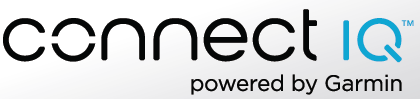 Tilpas din fēnix og fēnix Chronos med gratis downloads fra vores Connect IQ Store. Du kan tilpasse din urskive, tilføje datafelter samt få apps og widgets, som giver oplysninger, der kan aflæses med et øjekast.APPSWIDGETSDATAFELTERURSKIVERTilpas din fēnix og fēnix Chronos med gratis downloads fra vores Connect IQ Store. Du kan tilpasse din urskive, tilføje datafelter samt få apps og widgets, som giver oplysninger, der kan aflæses med et øjekast.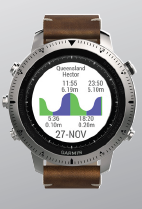 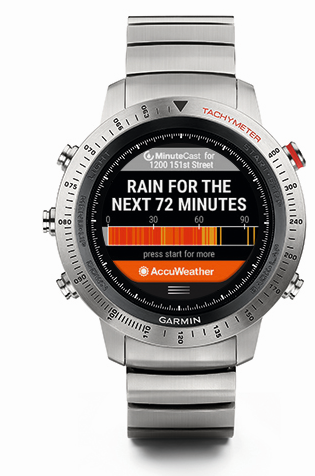 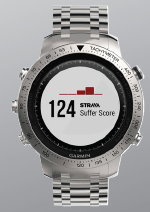 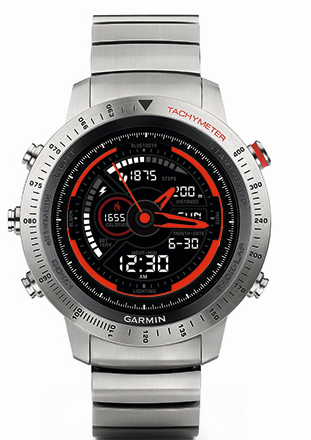 EXO™-antenneFuldt integreret EXO-antenne i metal med GPS og GLONASS for omfattende navigation og sporing under aktiviteter. Håndledsbaseret pulsmåling 24/7Garmin Elevate™ håndledsbaseret pulsmålerteknologi1 måler pulsen direkte på håndleddet 24/7 
– uden brug af pulsmålerrem om brystet.Garmin Chroma Display™1,2" altid tændt Garmin Chroma Display™ i farver, der kan læses i sollys.Vandtæthedsklassifikation10 ATM (ned til 100 meter)3.BatterilevetidOp til 25 timer i UltraTrac-tilstand, op til 13 timer i GPS-træningstilstand, op til 1 uger i urtilstand 
(afhængig af indstillinger).Quick release lænke/remUdskiftelig lænke eller rem med quick release, som giver mulighed for hurtig udskiftning uden brug af værktøj. Urene leveres med en ekstra sort sportsrem af silikone med quick release. NavigationGPS/GLONASS og velkendte Garmin navigationsfunktioner som Sight ‘N Go og TracBack etc. for sikker navigation både på og uden for den slagne vej. Avancerede ABC-sensorerTrykhøjdemåler og elektronisk 3-D kompas med mulighed for autokalibrering for bedst mulige situations-fornemmelse i enhver situation.PerformancedataAvancerede sensorer registrerer performancedata som tid, distance, hastighed, gennemsnitstempo, stigning, nedstigning osv. under aktiviteter.Multisport/aktivitetsprofilerInkluderer: Løb, svømning, cykling, triatlon, swim-run og andre multisportaktiviteter, trailløb, vandring, klatring, skiløb, indendørs træning, roning, SUP, langrend og meget mere.GolfdataLængdeangivelser til front, center og bagkant af greenen samt layups og doglegs for flere end 40.000 internationale baner, som du kan downloade gratis fra Garmin Connect via din smartphone2.PerformancedataBrug løbedata om løbeeffektivitet for at forbedre løbeform, og se aktuel performance condition og anbefalet restitutionstid ved hjælp af VO2-max estimering.Avancerede performancedataAmbitiøse atleter kan med en HRM-Run™- eller HRM-Tri™-pulsmåler (ekstraudstyr) få adgang til avancerede performancedata som løbedynamik og omfattende fysiologiske målinger.AktivitetstrackingTæl dine skridt, se dine forbrændte kalorier og hvor mange etager du er gået op1. Hold øje med kvaliteten af din hvile om natten med søvnovervågning.Connectede smart-funktionerModtag Smart Notifications om indgående opkald, sms'er og andre påmindelser direkte på uret via din smartphone2, eller få vejrvarsler fra din aktuelle position2.Connect IQ™ appTilpas uret med et bredt udvalg af urskiver, datafelter, widgets og apps (læs mere på side 2).Garmin Connect™Garmin Connect™ og Garmin Connect™ Mobile app understøtter automatisk upload af aktiviteter. Gem data, del aktiviteter, og konkurrer mod andre atleter, eller del dine aktiviteter live med venner og familie. LØBMIN DAGRANGLISTE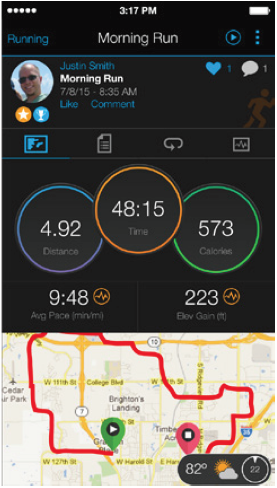 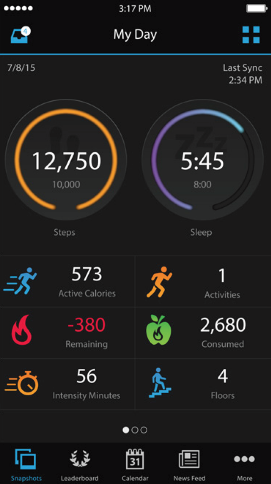 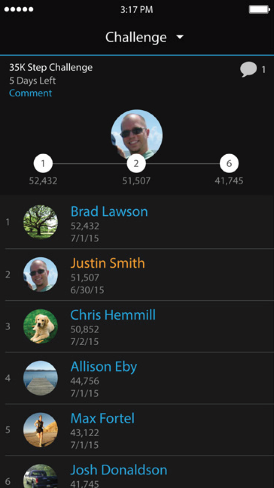 BeskrivelseVarenr.EANVejl. prisfēnix Chronos Titanium 
med lænke i børstet titanium-hybrid010-01957-0175375915485110.899,-I kassen: fēnix Chronos Sapphire titanium med lænke i titanium-hybrid, Ekstra sort sportsrem, USB/opladerkabel, Quick guideI kassen: fēnix Chronos Sapphire titanium med lænke i titanium-hybrid, Ekstra sort sportsrem, USB/opladerkabel, Quick guideI kassen: fēnix Chronos Sapphire titanium med lænke i titanium-hybrid, Ekstra sort sportsrem, USB/opladerkabel, Quick guideI kassen: fēnix Chronos Sapphire titanium med lænke i titanium-hybrid, Ekstra sort sportsrem, USB/opladerkabel, Quick guideBeskrivelseVarenr.EANVejl. prisfēnix Chronos stål 
med lænke i børstet rustfrit stål010-01957-027537591548689.199,-I kassen: fēnix Chronos Sapphire stål med lænke af rustfrit stål, Ekstra sort sportsrem, 
USB/opladerkabel, Quick guideI kassen: fēnix Chronos Sapphire stål med lænke af rustfrit stål, Ekstra sort sportsrem, 
USB/opladerkabel, Quick guideI kassen: fēnix Chronos Sapphire stål med lænke af rustfrit stål, Ekstra sort sportsrem, 
USB/opladerkabel, Quick guideI kassen: fēnix Chronos Sapphire stål med lænke af rustfrit stål, Ekstra sort sportsrem, 
USB/opladerkabel, Quick guideBeskrivelseVarenr.EANVejl. prisfēnix Chronos stål 
med læderrem i vintagestil010-01957-007537591548448.399,-I kassen: fēnix Chronos Sapphire stål med læderrem i vintagestil, Ekstra sort sportsrem, USB/opladerkabel, Quick guideI kassen: fēnix Chronos Sapphire stål med læderrem i vintagestil, Ekstra sort sportsrem, USB/opladerkabel, Quick guideI kassen: fēnix Chronos Sapphire stål med læderrem i vintagestil, Ekstra sort sportsrem, USB/opladerkabel, Quick guideI kassen: fēnix Chronos Sapphire stål med læderrem i vintagestil, Ekstra sort sportsrem, USB/opladerkabel, Quick guide  fēnix Chronos  Titanium med lænke i 
  børstet titanium-hybrid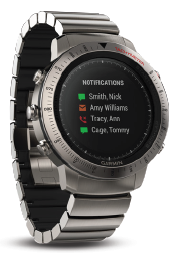 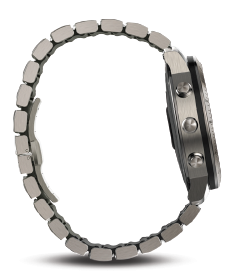 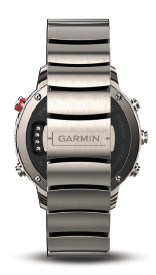 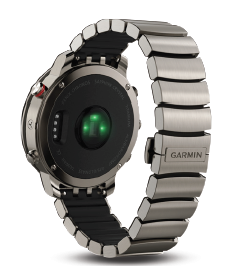 fēnix ChronosStål med lænke i 
børstet rustfrit stål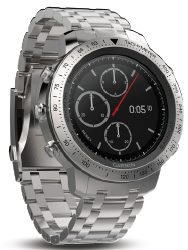 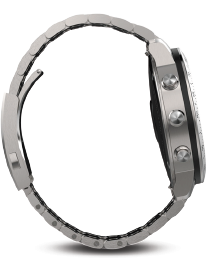 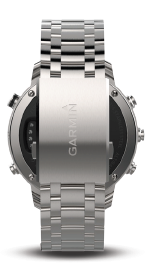 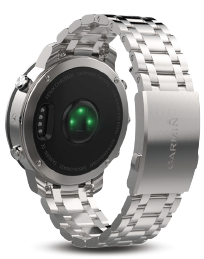 fēnix ChronosStål med læderrem i 
vintagestil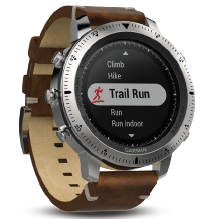 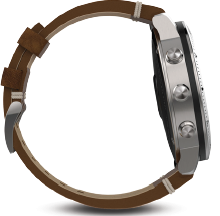 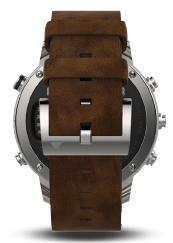 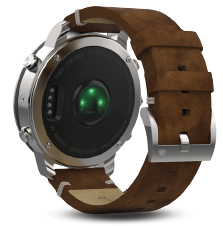 Fysiske mål49,0 x 49,0 x 15,0 mmDisplaystørrelse30,4 mm (1,2") diameterDisplayopløsning (BxH)218 x 218 pixelDisplaytypeTransflektiv MIP-farve  Garmin Chroma Display™ med safirglasVægtStål med læderrem: 94 gStål med lænke i rustfrit stål: 186 gTitanium med lænke i titanium: 112 gBatterilevetidOp til 25 timer i UltraTrac-tilstand, op til 13 timer i GPS-træningstilstand, op til 1 uger i urtilstandBatteritypeIkke-udskifteligt genopladeligt litiumionbatteriVandtæthedsklasifikation10 ATM (ned til 100 meter)3TilslutningUSBIntern hukommelse32 MB,  23 MB tilgængeligMål, kasse (BxHxD)305 x 71 x 94 mmVægt, kasse inkl. enhed010-01957-00: 725,7 g010-01957-01: 771,1 g010-01957-02: 861,8 gMål, yderkasee (BxHxD)416 x 325 x 331 mmVægt. yderkasse010-01957-00: 13,6 kg010-01957-01: 14,1 kg010-01957-02: 15,4 kgAntal i yderkasse16 stk.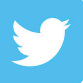 One Life No Limits: #fēnixChronos fra #Garmin 
– næste generations GPS-ur designet i klassisk urmagerfinish i høj kvalitet spækket med funktioner til atleter og eventyrere.(Tilføj produktbillede og/eller link til produktside)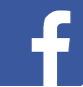 One Life No Limits: Det nye fēnix Chronos fra @Garmin – næste generations GPS-ur designet i klassisk urmagerfinish i høj kvalitet spækket med funktioner til atleter og eventyrere.(Tilføj produktbillede og/eller link til produktside)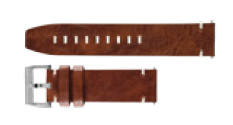 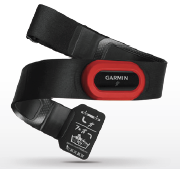 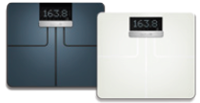 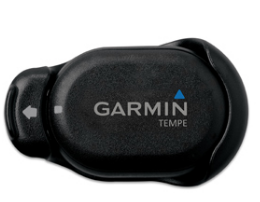 Varenr.:010-12419-00EAN:753759161125Varenr.: 010-10997-12EAN: 753759149772Varenr.:010-01591-10 Sort010-01591-11 HvidEAN:753759149338753759149345Varenr.:010-11092-30EAN:753759993122NYHED Læderrem i vintagestilTilpas dit ur med en komfortabel læderrem i vintagestil med for af nubuklæder. Med praktisk quick release.NYHED Læderrem i vintagestilTilpas dit ur med en komfortabel læderrem i vintagestil med for af nubuklæder. Med praktisk quick release.HRM-Run™-pulsmålerGiver mulighed for avancerede løbedata. Komfortabel og sømløs rem. Nem at justere. Lille og let pulsmålermodul passer inden for remmens bredde.HRM-Run™-pulsmålerGiver mulighed for avancerede løbedata. Komfortabel og sømløs rem. Nem at justere. Lille og let pulsmålermodul passer inden for remmens bredde.Garmin Index™ Smart ScaleTag skridtet mod en sundere livsstil med vægten, der måler data som vægt, BMI (Body Mass Index), kropsfedt, vandprocent, knogle- og muskelmasse. Garmin Index™ Smart ScaleTag skridtet mod en sundere livsstil med vægten, der måler data som vægt, BMI (Body Mass Index), kropsfedt, vandprocent, knogle- og muskelmasse. tempe™ ekstern temp.-sensorFastgør den eksterne temperatur-sensor på din taske eller jakken for trådløs overførsel af omgivelses-temperatur til din fēnix Chronos.tempe™ ekstern temp.-sensorFastgør den eksterne temperatur-sensor på din taske eller jakken for trådløs overførsel af omgivelses-temperatur til din fēnix Chronos.Vejl. pris: 599,-Vejl. pris: 599,-Vejl. pris: 849,-Vejl. pris: 849,-Vejl. pris: 599,-Vejl. pris: 599,-Vejl. pris: 249,-Vejl. pris: 249,-ProduktVarenr.EANVejl. prisBeskrivelseProduktbilledeNYHED Sportsrem i silikone010-12419-04753759170844349,-Tilpas dit ur med en komfortabel sportrem i silikone. Med praktisk quick release.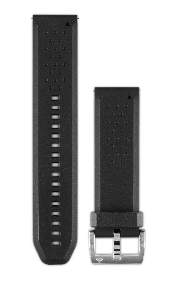 NYHED Lænke i børstet rustfrit stål010-12419-027537591611491.699,-Tilpas dit ur med en komfortabel lænke i børstet rustfrit stål. Med praktisk quick release.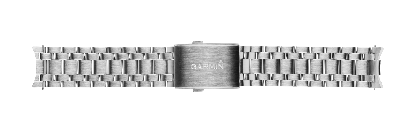 NYHED Lænke i børstet titanium-hybrid010-12419-017537591611322.099,-Tilpas dit ur med en let og komfortabel lænke i børstet titanium-hybrid med sort inderside af elostomer. Med praktisk quick release.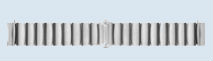 NYHED Oplader010-12419-10753759161163199,-Genoplad uret og overfør data ved hjælp af computerens USB-port. Kan bruges sammen med AC-adapter (ekstraudstyr).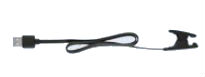 HRM-Tri™-pulsmåler010-10997-097537591088161.099,-Optimer din tri-oplevelse ved at parre HRM-Tri-pulsmåleren med enhver kompatibel Garmin wearable.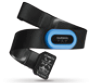 